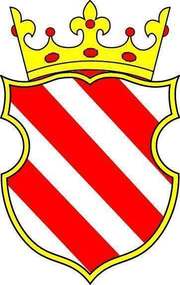 Město Sezemice
Zastupitelstvo města SezemiceObecně závazná vyhláška města Sezemice
o místním poplatku ze vstupnéhoZastupitelstvo města Sezemice se na svém zasedání dne 4. prosince 2023 usneslo vydat na základě § 14 zákona č. 565/1990 Sb., o místních poplatcích, ve znění pozdějších předpisů (dále jen „zákon o místních poplatcích“), a v souladu s § 10 písm. d) a § 84 odst. 2 písm. h) zákona č. 128/2000 Sb., o obcích (obecní zřízení), ve znění pozdějších předpisů, tuto obecně závaznou vyhlášku (dále jen „vyhláška“):Čl. 1
Úvodní ustanoveníMěsto Sezemice touto vyhláškou zavádí místní poplatek ze vstupného (dále jen „poplatek“).Správcem poplatku je městský úřad.Čl. 2
Předmět poplatku a poplatníkPoplatek ze vstupného se vybírá ze vstupného nakulturní akce,sportovní akce,prodejní akce,reklamní akce,sníženého o daň z přidané hodnoty, je-li v ceně vstupného obsažena.Poplatek ze vstupného platí fyzické a právnické osoby, které akci pořádají.Čl. 3
Ohlašovací povinnostPoplatník je povinen podat správci poplatku ohlášení nejpozději do 7 dnů před konáním akce; údaje uváděné v ohlášení upravuje zákon.Dojde-li ke změně údajů uvedených v ohlášení, je poplatník povinen tuto změnu oznámit do 15 dnů ode dne, kdy nastala.Čl. 4
Sazba poplatkuSazba poplatku činí z vybraného vstupného nakulturní akce 15 %,sportovní akce 15 %,prodejní akce 15 %,reklamní akce 20 %.Paušální částka činí:za konání jedné kulturní akce 600 Kč,za konání jedné sportovní akce 300 Kč,za konání jedné prodejní akce 300 Kč,za konání jedné reklamní akce 600 Kč.Volbu placení poplatku paušální částkou včetně výběru varianty paušální částky sdělí poplatník správci poplatku v rámci ohlášení dle čl. 3 této vyhlášky.Čl. 5
Splatnost poplatkuPoplatek je splatný do 15 dnů ode dne skončení akce.Poplatek placený paušální částkou za konkrétní akci je splatný ve lhůtě 15 dnů ode dne skončení akce.Čl. 6
 Osvobození a úlevyPoplatek ze vstupného se neplatí z akcí, jejichž celý výtěžek je odveden na charitativní a veřejně prospěšné účely.Od poplatku se dále osvobozují:akce, jejichž hlavním pořadatelem je město Sezemice,výstavy, divadelní a filmová představení,sportovní, kulturní a humanitární akce, na něž byl poskytnut příspěvek z rozpočtu města,sportovní akce pořádané neziskovými organizacemi, které mají sídlo na území města.Úleva se poskytuje na kulturní akci pořadateli, kterým je nezisková organizace, ve výši 50 %, v případě, že poplatek činí nejméně 300 Kč. V případě, že poplatník nesplní povinnost ohlásit údaj rozhodný pro osvobození nebo úlevu ve lhůtách stanovených touto vyhláškou nebo zákonem, nárok na osvobození nebo úlevu zaniká.Čl. 7
Přechodné a zrušovací ustanoveníPoplatkové povinnosti vzniklé před nabytím účinnosti této vyhlášky se posuzují podle dosavadních právních předpisů.Zrušuje se obecně závazná vyhláška č. 1/2020, o místním poplatku ze vstupného, ze dne 3. března 2020.Čl. 8
ÚčinnostTato vyhláška nabývá účinnosti dnem 1. ledna 2024.	Martin Staněk v. r. 	Ladislav Kubizňák v. r.	starosta	místostarosta